Draaiboek Workshop 5: `Verf je Voedselkist`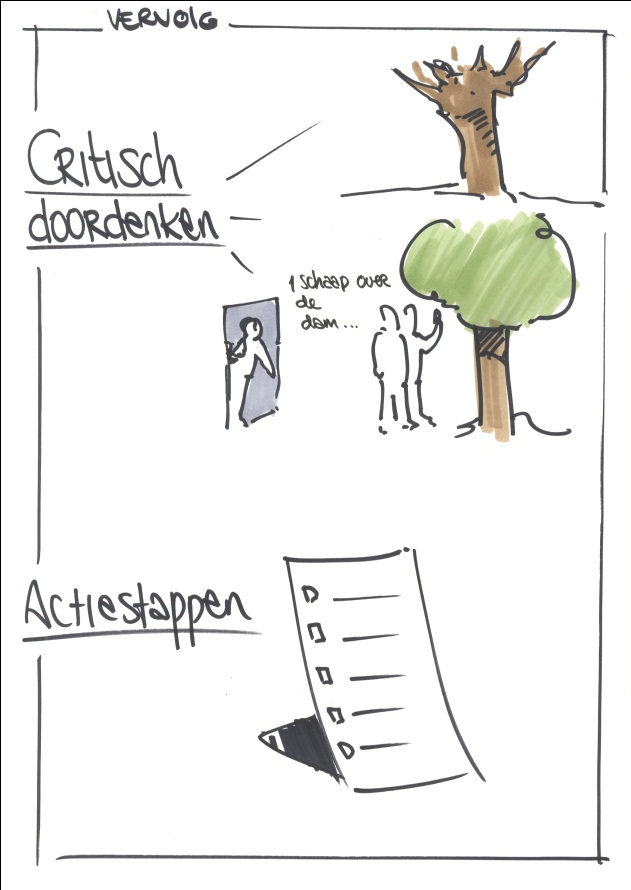 TijdstipActiviteitTijdsduurVoorbereidingWieLeerdoelen